INDICAÇÃO Nº 3987/2018Sugere ao Poder Executivo Municipal a possibilidade de intimar o proprietário da área particular localizada na estrada que liga o bairro Santa Rita ao bairro Parque Eldorado na altura da Rua Euclides da Cunha, defronte ao nº 355, neste município.Excelentíssimo Senhor Prefeito Municipal, Nos termos do Art. 108 do Regimento Interno desta Casa de Leis, dirijo-me a Vossa Excelência para sugerir ao setor competente que, por intermédio do Setor competente, a possibilidade de intimar o proprietário da área particular localizada  na estrada que da acesso do bairro Santa Rita ao bairro Parque Eldorado na altura da Rua Euclides da Cunha, defronte ao nº 355, neste município. Justificativa:Este vereador foi procurado pelos munícipes do bairro Parque Eldorado e bairro Santa Rita de Cássia, solicitando tal providência, pois a área esta servindo de passagem de veículos, inclusive caminhões e ônibus, como essa época do ano é de estiagem, e o local este servindo de passagem de veiculo a quantidade de poeira esta absurda, o que traz incomodo aos moradores, além de problemas respiratórios;.Plenário “Dr. Tancredo Neves”, em 30 de julho de 2.018.JESUS VENDEDOR-Vereador / Vice Presidente-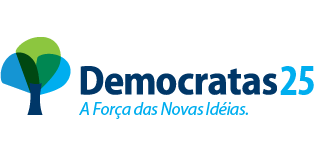 